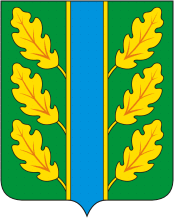 Периодическое печатное средство массовой информации«Вестник Дубровского района»Распространяется бесплатно.Подлежит распространению на территории Дубровского района.Порядковый номер выпуска:  № 164Дата выхода выпуска в свет: 31.08.2020 годаТираж:  22 экземплярар.п.ДубровкаСоучредителями периодического печатного средства массовой информации «Вестник Дубровского района» являются: Дубровский районный Совет народных депутатов и администрация Дубровского района.Редакцией периодического печатного средства массовой информации «Вестник Дубровского района» является администрация Дубровского района, которая также является его издателем и распространителем.        Адрес редакции, издателя, типографии: 242750, Брянская область, поселок Дубровка, ул. Победы, д 18.        Периодическое печатное средство массовой информации «Вестник Дубровского района является официальным периодическим печатным средством массовой информации, предназначенным для опубликования муниципальных правовых актов органов местного самоуправления Дубровского района, обсуждения проектов муниципальных правовых актов, доведения до сведения жителей Дубровского района иной официальной информации.        Главный редактор: Василенко О.Н.Содержание:Раздел 1. «Правовые акты».1.1. Устав муниципального образования «Дубровский район». 1.2. Правовые акты, принимаемые на местном референдуме.1.3. Решения Дубровского районного Совета народных депутатов.1.4. Решения Дубровского поселкового Совета  народных депутатов1.5. Постановления и распоряжения администрации Дубровского района.1.6. Приказы Председателя контрольно- счетной палаты Дубровского района.Раздел 2. «Официальная информация».2.1. Отчеты о деятельности контрольно- счетной палаты Дубровского района.2.2.  Объявления о проведении публичных слушаний.2.3.  Муниципальные правовые акты, подлежащие обсуждению на публичных слушаниях.2.4. Иная официальная информация.Раздел 1. «Правовые акты».1.1. Устав муниципального образования «Дубровский район» – информация отсутствует.1.2. Правовые акты, принимаемые на местном референдуме – информация отсутствует.1.3. Решения Дубровского районного Совета народных депутатов - информация отсутствует.1.4. Решения Дубровского поселкового Совета  народных депутатов - информация отсутствует.                                                                                               Постановления и распоряжения администрации Дубровского района -  информация отсутствует.1.6. Приказы Председателя контрольно - счетной палаты Дубровского района - информация отсутствует.Раздел 2. «Официальная информация».2.1. Отчеты о деятельности контрольно - счетной палаты Дубровского района - информация отсутствует.2.2.  Объявления о проведении публичных слушаний  - информация отсутствует.2.3.  Муниципальные правовые акты, подлежащие обсуждению на публичных слушаниях -информация отсутствует.2.4. Иная официальная информация 2.4.1.  ИТОГОВЫЙ ДОКУМЕНТ ПУБЛИЧНЫХ СЛУШАНИЙПубличные слушания назначены Решением Дубровского районного Совета  народныхдепутатов от 31 июля 2020 года N 93 – 7 Перечень вопросов, выносимых на публичные слушания:Рассмотрение решения Дубровского районного Совета народных депутатов «О проекте изменений в Устав муниципального образования «Дубровский район» (решение № 66 – 7  от 26.02.2020 года)Дата и место проведения: 26 августа 2020 года начало в 10.00 час. место проведения: Брянская область, Дубровский район, п.Дубровка, ул.Победы, 18, зал заседаний администрации Дубровского района._Председатель оргкомитета                                       Г.А.ЧерняковСекретарь оргкомитета                                          Н.Ю.ОсиповаВыпуск  № 164  периодического печатного средства массовой информации «Вестник Дубровского района»  подписан к печати.      Главный редактор                О.Н. ВасиленкоN 
п/пВопросы,   
выносимые на 
публичные  
слушанияКраткое  содержание внесенного 
предложенияКем внесено
предложе-ниеРешение,  принятое  
участниками публичных 
слушаний  
Приме-чание1.Рассмотрение решения Дубровского районного Совета народных депутатов «О проекте изменений в Устав муниципального образования «Дубровский район» (решение № 66 - 7 от 26.02.2020 года)1. В п. «б» ч.2 Проекта слова «пункт 6.2 части 1 статьи 9 изложить в следующей редакции:» заменить словами «часть 1 статьи 9 дополнить пунктом 6.2. следующего содержания:».2. В п. «в» ч.2 Проекта по тексту п.13 ч.1 ст.9 слова «Дубровского муниципального района брянской области» заменить словами «Дубровского муниципального района Брянской области».3. Дополнить ч.2  проекта пунктом «г» следующего содержания: «г) часть 1 статью 9.1. дополнить пунктом 15 следующего содержания: «15) предоставление сотруднику, замещающему должность участкового уполномоченного полиции, и членам его семьи жилого помещения на период замещения сотрудником указанной должности.».4. Дополнить ч.2  проекта пунктом «д» следующего содержания: «д) пункт 4.1 части 1 статьи 9.2 признать утратившим силу»5. В п. «а» ч.3 Проекта слова «,член выборного органа местного самоуправления, выборное должностное лицо местного самоуправления» - исключить.6. В п. «б» ч.3 абзаце втором слова: «,члена выборного органа местного самоуправления, выборного должностного лица местного самоуправления» и слово «настоящим» - исключить.-   Внести в проект изменений в Устав муниципального образования «Дубровский район» вышеизложенные изменения.        Вынести проект изменений в Устав муниципального образования «Дубровский район» с учетом вышеизложенных изменений на рассмотрение очередного заседания  Дубровского районного Совета народных депутатов сентябре 2020 года.-